Методические рекомендации к проекту«В гостях у Пыша».Автор проекта: Ольга Андреевна Хахалова  ГБДОУ детский сад №78 «Жемчужинка» Красносельского района Санкт-Петербурга.Проект посвящен актуальной проблеме: формированию у детей осознанного и ответственного отношения к выполнению правил пожарной безопасности. Число детей пострадавших от пожара возрастает с каждым годом: на тысячу пожаров сто вспыхивает по вине детей. Проект может использоваться воспитателями и специалистами для проведения занятий по ознакомлению с работой  специальной службы по пожарной безопасности с детьми 5 – 7 лет в детских дошкольных учреждениях.Целью данной работы, созданной с помощью системы «Mimio Studio», является формирование у старших дошкольников элементарных представлений о пожарной безопасности на природе и дома и навыков правильного поведения в опасных ситуациях. Игры и задания, представленные в данном проекте, направлены на развитие разнообразных умений и навыков: ориентирование в пространстве и на плоскости, логического и ассоциативного мышления, комбинирования, внимания, поиска самостоятельных решений.Основные задачи проекта.1.  Расширять знания детей о причинах возникновения пожара, о правилах поведения во время пожара. 2. Воспитывать у дошкольников бережное отношение к окружающему миру и своему здоровью.3. Создание условий для изучения и соблюдения правил безопасного поведения у детей дошкольного возраста.4. Развитие навыков коммуникативного общения.5. Развитие познавательной и активной речи через наблюдения, беседы,  рассматривание иллюстраций.6. Развивать творческие способности.7. Расширять знания о профессии пожарного.Проект состоит из 22 страниц - титул, содержание, игры.На протяжении всего проекта присутствуют помощники, при помощи которых: 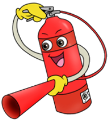 на каждой странице можно узнать задание:  проверочные области скрыты за:  возвращение к содержанию по картинке: 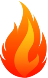 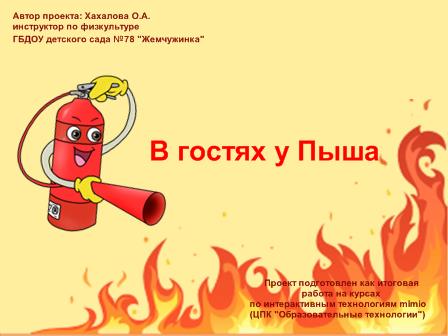 Стр. 1: Титульный лист.Название проекта «В гостях у Пыша»По щелчку на текст в нижней части страницы открывается сайт Центра повышения квалификации «Образовательные технологии». 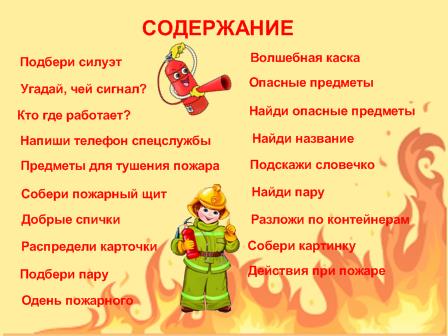 Стр.2: Содержание.Каждый пункт содержания – гиперссылка на соответствующую страницу проекта.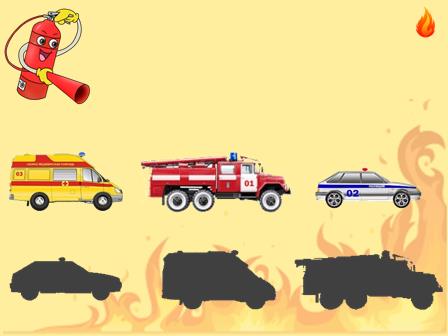 Стр.3: «Подбери силуэт»*Закрепляем представления об особенностях автомобилей спецслужб, развиваем внимание, логическое мышление.**Задание спрятано под Пышем.Для проверки используется метод «наложения».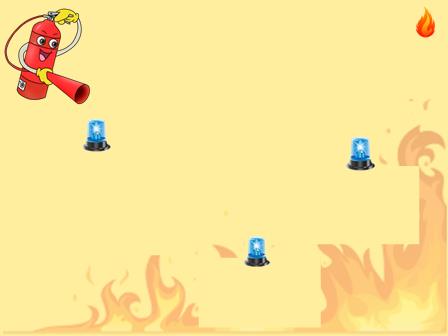 Стр.4: «Угадай, чей сигнал?»*Закрепляем представления об особенностях автомобилей спецслужб, развиваем внимание, логическое мышление.**Правильный ответ проверяется нажатием на зону под сиреной, анимация «усиление».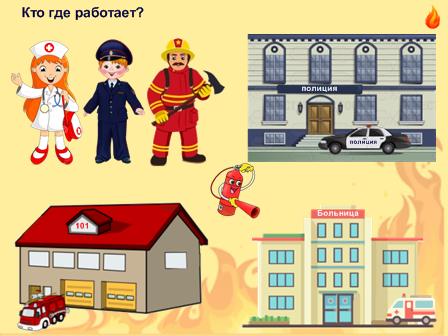 Стр.5: «Кто где работает?»*Упражняем детей в составлении грамматически и лексически правильных предложений. Уточняем знания о работниках спецслужб.**По картинке дети должны определить, в каком здании должен находиться сотрудник спецслужбы. Для проверки ответа использован метод анимации «усиление». Зона проверки на дверях здания.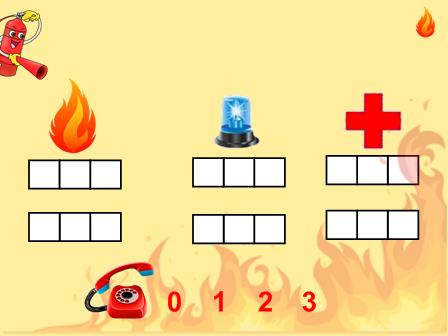 Стр.6: «Напиши телефон спецслужбы»*Уточняем и закрепляем знания детей о телефонных номерах спецслужб.** Дети должны поставить в окошечки нужные цифры. Для проверки в нижних окошечках использован метод анимации «усиление».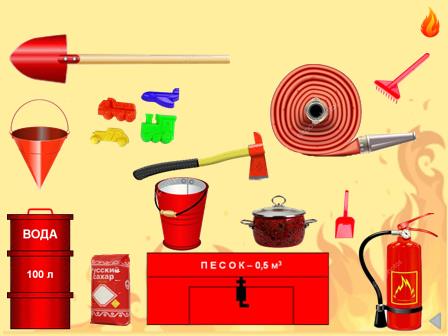 Стр.7: «Подбери предметы для тушения пожара»*Закрепляем умение классифицировать предметы по назначению.**Нужно обозначить предметы, нужные на пожаре. Для проверки использован мультимедийный объект. При правильном выборе на картинке появляется « зеленая галочка», при неправильном – «красный крест».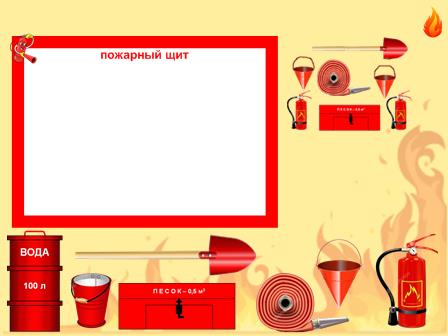 Стр.8: «Собери по образцу»*Развиваем внимание, наблюдательность, зрительную память.**Дети выбирают предметы и по образцу вывешивают в нужном порядке на «пожарный щит». Самопроверка по образцу.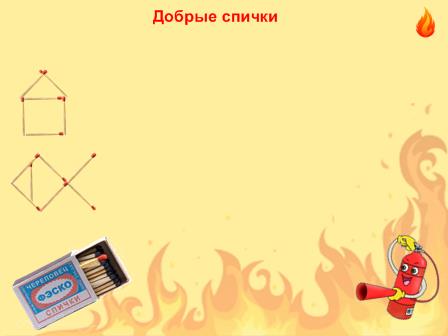 Стр.9: «Добрые спички».* Развиваем логику, образное мышление, внимание, мелкую моторику пальцев рук.**Дети «вытаскивают» спички из коробка и составляют из них фигуры по образцу или по своей фантазии.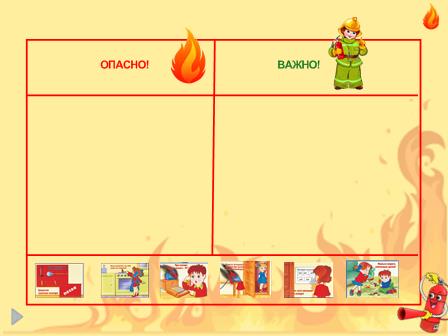 Стр.10: «Распредели карточки»* Уточняем и закрепляем знания детей об опасностях связанных с огнем и действиями во время пожара.**Дети рассортировывают карточки в две колонки. Для проверки выезжает проверочная область.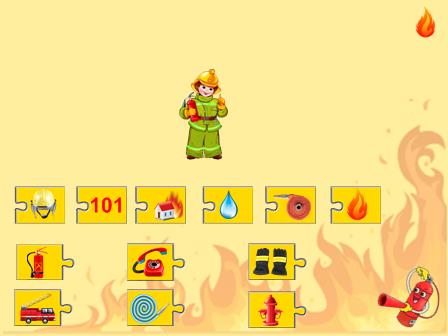 Стр.11: «Подбери пару»*Закрепляем умение ориентироваться на плоскости, уточняем и закрепляем знания детей связанные с предметами для тушения пожара .**Дети подбирают пары пазлов. Для проверки использован элемент анимации «затухание», при нажатии на пожарного.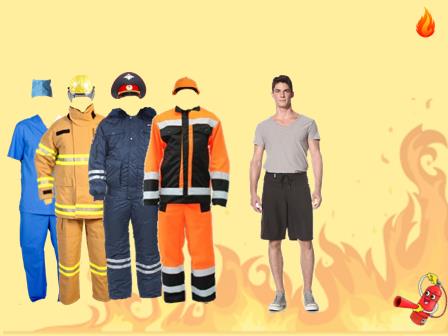 Стр. 12: «Одень пожарного»*Развиваем наблюдательность, внимание, способность к обобщению, классификации.**Нужно отобрать предметы, необходимые пожарному и способом наложения объекта на модель «одеть» его.Проверка проводится нажатием на область рядом с моделью пожарного, использован элемент анимации «усиление». 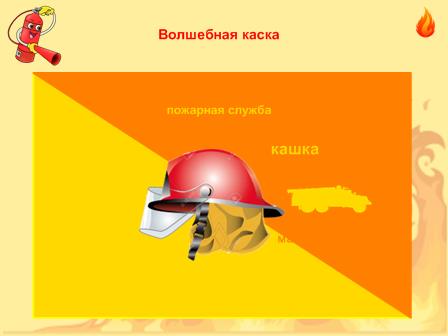 Стр. 13: «Волшебная каска»*Развиваем способность к анализу, формируем умение самостоятельно делать выводы.**Педагог сам озвучивает задания: какой машины этот силуэт? Какой номер телефона пожарной службы? Замени букву в слове, чтобы получился предмет для пожарного.Проверка осуществляется перетаскиванием объекта в другую цветовую зону через «волшебную каску»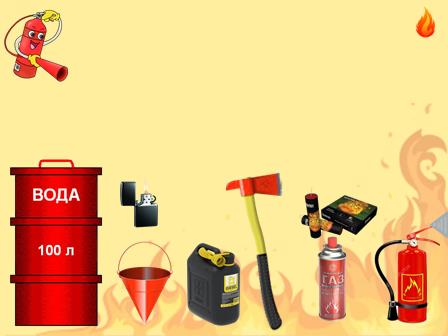 Стр.14: «Найди опасные предметы»*Развиваем внимание, логическое мышление.**Дети выбирают, называют или обводят подходящий предмет. Далее посредством выезжающей проверочной области определяют правильность своего выбора.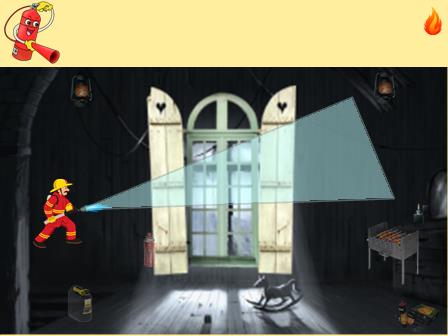 Стр.15: «Найди опасные предметы на старом чердаке»*Закрепляем умение ориентироваться на плоскости, развиваем мелкую моторику руки, внимание.** Дети с помощью пожарного с брандспойтом по принципу «волшебного фонарика» отыскивают опасные предметы на картинке.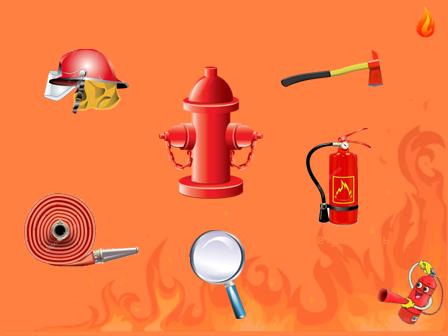 Стр.16: «Найди название предметов»*Развиваем наблюдательность, внимание, память, логическое мышление, развиваем мелкую моторику руки.**Дети с помощью «лупы» ищут название предметов.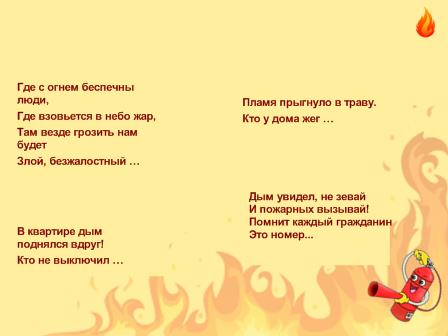 Стр.17: «Подскажи словечко»*Развиваем способность к анализу, формируем умение самостоятельно делать выводы, умение выделить наиболее характерные признаки предмета, явления.**Дети отгадывают загадки, которые им зачитывает педагог. Правильный ответ в виде картинки появляется посредством элемента анимации «усиление».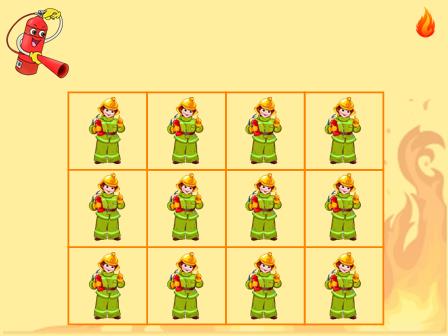 Стр.18: «Найди пару»*Развиваем внимание, воображение, память.**Дети рассматривают парные предметы и стараются запомнить их местоположение. Предметы закрываются карточками с пожарным. Надо угадать, где находятся парные предметы. Картинки открывают по две.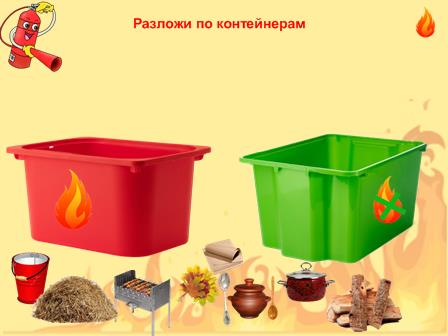 Стр.19: «Разложи по контейнерам»*Расширяем и закрепляем знания детей о мире предметов, развиваем внимание, память, логику.**Нужно определить, где горючие предметы, а где нет. Рассортировать по двум контейнерам. Самопроверка.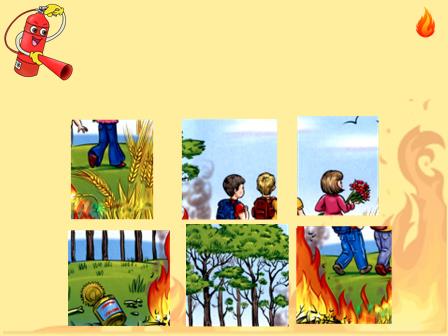 Стр.20: «Собери картинку»*Закрепляем умение ориентироваться на плоскости, развиваем мелкую моторику руки, внимание, логическое мышление. Развиваем связную речь.**Нужно собрать картинку. Рассмотреть ее и рассказать какие правильные или неправильные действия совершили дети. Беседа об обращении с огнем на природе.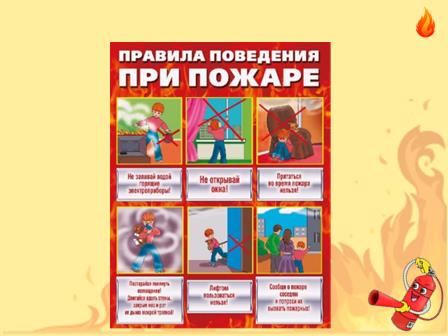 Стр.21: «Действия при пожаре»*Развиваем связную речь, развиваем внимание, память, логическое мышление. Закрепляем знания детей о действиях при пожаре. Физминутка.** Дети рассматривают плакат и если действия детей на картинке правильные- хлопают, если нет- топают. Проверка осуществляется посредством звукового сигнала( аплодисменты или топот) под картинками.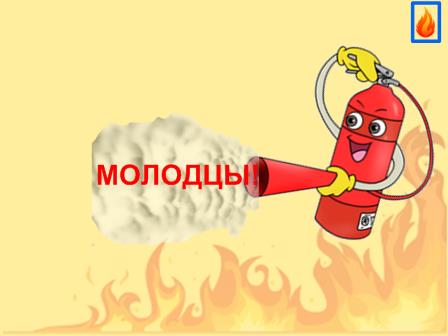 Стр.22: Заключение.«Молодцы!»